«Green-way» предлагает следующую продукцию, основанную на верховом сфагновом торфе:   Торф верховой низкой степени разложения 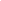  Базовый сырьевой торф соответствует требованиям международного стандартаDIN 11540 и ГОСТу России 51213-98. Для добычи торфа используются специальные фрезерующие механизмы, бережно рыхлящие торфяную залежь, что позволяет лучше сохранить природную структуру торфа.Характеристика базового торфа      Торф низкой степени разложения предназначен: для приготовления субстратов в малообъемных технологиях, для выращивания рассады овощных, цветочных культур, черенкования, горшечных растений, на салатных линиях, для улучшения грунтов в теплицах. В открытом грунте для улучшения структуры почвы, при посадках деревьев и кустарников, для озеленения и ландшафтного строительства для приготовления компостов, для мульчирования почвы, для укрытия корней многолетних посадок от вымерзания, в качестве подстилки для животных и птиц, для хранения овощей и луковиц цветочных культур.Размер фракций: 0-20мм.Продукция упакована в мешки объемом 300 л.Использование торфа низкой степени разложения для выращиваниярассады, приготовления питательных субстратов.     Распушенный торф нейтрализуется известняковой мукой в расчете 8-10кг \м3,заправляется простыми или комплексными минеральными удобрениями с полным набором микроэлементов, тщательно перемешивается, увлажняется до 60% и выдерживается 7-10 дней, при температуре 20-24С, периодически перемешивается для стабилизации агрохимических показателей. Затем насыпается в горшки, контейнеры, кассеты, где влажность доводится до оптимальной - 75% от ППВ.Приготовление торфосмеси для улучшения грунтов в теплицах.     Торф смешивается с опилками или щепой. К полученной смеси добавляются известняковые материалы, удобрения. Смесь готовится в летние месяцы. На протяжении всего периода подготовки и хранения грунта проводят его перебивку. Осенью грунт завозят в теплицу.Улучшение структуры почвы.     Торф вносится из расчета 20-30л\м2 и заделывается на глубину 15-20 см. На вновь осваиваемых участках норму внесения увеличивают до 40-50л\м2.Мульчирование почвы.     Торф вносится весной на поверхность почвы слоем 3-5 см, не подсыпается близко к стеблю.При укрытии корней деревьев, кустарников, цветов от вымерзания торф равномерно рассыпается осенью на прикорневую зону слоем до 10-15 см.Торф верховой нейтрализованный     Торф верховой нейтрализованныйВерховой нейтрализованный торф готовится из верхового торфа  низкой степени разложения. Для нейтрализации торфа используют известняковую муку.Характеристика торфа.           По согласованию с потребителем производится приготовление нейтрализованного торфа и с другими значениями кислотности.      Нейтрализованный  торф может быть использован  для приготовления субстратов для малообъемных технологий, при выращивании  рассады овощных, цветочных культур, черенкования, горшечных растений, на салатных линиях, для улучшения грунтов в теплицах, в открытом грунте для улучшения структуры почвы, при посадках деревьев и кустарников, для приготовления компостов, для мульчирования почвы, для укрытия корней многолетних посадок от вымерзания.     В качестве добавки к субстрату возможно внесение агроперлита (10%,25%,50%) глины, гидрореагента. Перлит способствует распределению влаги, повышению воздухоемкости,  улучшению дренажа. Глина усиливает катионообменные свойства, буферность, водоудерживающую способность субстрата. Гидрореагент способствует быстрому запитыванию субстрата и распределению влаги.Размер фракций  0-20 мм. 	Торф нейтрализованный упакован в полиэтиленовые мешки объемом  300л Использование нейтрализованного торфа для выращивания рассады.    Распушенный торф заправляется сухими минеральными удобрениями (простыми или комплексными с полным набором микроэлементов) тщательно перемешивается, увлажняется до 60% и  несколько раз перелопачивается в течение 7-10 дней при температуре 20-24С для стабилизации агрохимических показателей. Затем насыпается в горшки, контейнеры, кассеты, где влажность доводится до оптимальной 75% от ППВ. Использование нейтрализованного торфа в малообъемной технологии     Распушенный торф  засыпается в мешки, контейнеры. Запитка торфа производится питательным раствором  согласно выращиваемой культуре. После достижения субстратом оптимальной влажности  он выдерживается в течение 7-10 дней для стабилизации агрохимических показателей. После проведения агрохимического анализа проводят посадку растений. Затем при выращивании растений постоянно  осуществляется контроль над содержанием    элементов питания, концентрации  и кислотности в субстрате.  Торфяной питательный субстратТорфяной питательный субстрат (ТПС) готовят из верхового торфа низкой степени разложения,  добытого фрезерным способом. Для нейтрализации торфа применяют известняковую  муку. Обогащение торфа питательными веществами производится путем внесения комплексного  удобрения Пи-Джи-Микс или Кемира супер, имеющих пролонгированное действие. Содержание основных питательных веществ и характеристики ТПС.       Субстрат используется в малообъемных технологиях, при выращивании  рассады овощных, цветочных культур, черенковании, горшечных растений, на салатных линиях, для улучшения грунтов в теплицах, в открытом грунте для улучшения структуры почвы, при посадках деревьев и кустарников для приготовления компостов, для мульчирования почвы, для укрытия корней многолетних посадок от вымерзания.       В качестве добавки к субстрату возможно внесение агроперлита (10%,25%,50%), глины, гидрореагента. Перлит способствуетраспределению влаги, повышению воздухоемкости, улучшению дренажа. Глина усиливает катионообменные свойства, буферность, водоудерживающую способность субстрата. Гидрореагент способствует быстрому запитыванию субстрата и распределению влаги. Размер фракций: 0-20 мм.  Использование торфяного питательного субстрата для выращивания рассады.     Субстрат распушают (перелопачивают), делают увлажнение до 60%, не допуская свободной влаги, чтобы не вымыть удобрения в нижние слои субстрата, выдерживают 7-10 дней при температуре 20-24С, периодически перелопачивая для стабилизации агрохимических показателей. Затем набивают горшочки, кассеты и уже в горшочках, кассетах доводят влажность до оптимальной 75% от ППВ.Использование торфяного питательного субстрата  в малообъемной технологии.     Перед засыпкой в контейнеры, мешки торфяной питательный субстрат распушают. После засыпки в  контейнеры, мешки, делают  запитку питательным раствором согласно выращиваемой культуре,  до  оптимальной влажности, 75% от ППВ. Для стабилизации агрохимических показателей с момента увлажнения  торфа и до посадки требуется не менее 7-10 дней и температуры  воздуха 20-24С, в частности для прохождения процесса нитрификации. При использовании субстрата в течение 2х лет после дезинфекции делают добавку свежего субстрата, 1\3 часть от первоначального объема. Перед посадкой проводится агрохимический анализ, и затем систематически осуществляют контроль над элементами питания, концентрацией и кислотностью в субстрате.ПродуктФракции, ммУпаковка, лПрименениеПрименениеТорф верховой низкой степени разложения0 – 20300Овощные, цветочные; хвойные, вересковые культурыОвощные, цветочные; хвойные, вересковые культурыТорф верховой нейтрализованный0 – 20300Малообъемные технологии, рассада овощных, цветочных культур, салатные линии и т.д.Малообъемные технологии, рассада овощных, цветочных культур, салатные линии и т.д.Торфяной питательный субстрат(ТПС или почвогрунт универсальный)0 – 20 300Малообъемные технологии, горшечные, салатные линии, рассада овощных, цветочных культур, ландшафтный дизайн и т.п.Малообъемные технологии, горшечные, салатные линии, рассада овощных, цветочных культур, ландшафтный дизайн и т.п.Степень разложения 15%Пористость -93%Содержание органическоговещества 97.7%Насыпная плотность - не>150 кг\м3Зольность-1-3%Воздухоемкость не <16%Массовая доля влаги-45-60%Электропроводность не> 0,18мСм\смКислотность рH(kcl)-2.8 рH(Н2О)-4,0Влагоемкость на сух.в-во не<600%              Влажность%45-60Содержание органики %Не менее85%Кислотность рН(kcl)рН(Н2О)5,5- 6,06,0 -6,5 Азот(N ),мг\100г сух в-ва140-180Фосфор(P2O5), мг 100г сух в-ва120-160Калий( K2O ),мг 100г сух.в-ва240-320Кальций(CaO),мг100г сух.в-ва3500-4000Кислотность РН ксl5,5-6Органическое вещество %Не менее 85%Влажность %45-60